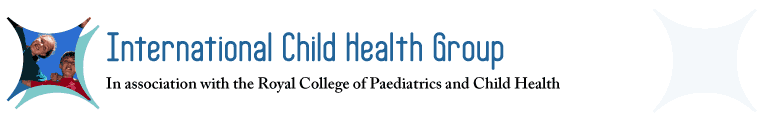 Protecting Children: A global perspectiveICHG Winter Meeting 2013Monday 4 November 2013, 9.00am-4.30pmKennedy Lecture Theatre, Institute of Child Health, 30 Guildford St, London WC1N 1EH
In this meeting we aim to explore child protection issues that have global reference and those that are highlighted when cultures with different beliefs and practices come together. We aim to share experiences of child protection issues, discuss best practice, and reflect on the various responses in different contexts.

			PROGRAMME

0900 - 0930		Registration0930 – 0940		Welcome & Introduction
				James Bunn, Convenor of ICHG0940 - 1040		Global Epidemiology of Child Abuse
				Therese Hesketh, Institute of Global Health, UCL1040 – 1100		Coffee Break1100 - 1145    	Setting up a one stop centre for children in Blantyre, Malawi
				Dr Yabwile Mulambia, College of Medicine, Malawi1145 – 1230       	Human Rghts Perspective
				Frances Sheahan, Child Rights lawyer1230 - 1315        	Lunch1315 – 1400  	Female Genital Mutilation in the UK
				Dr Deborah Hodes, Community Paediatrician, UCLH, London1400 – 1445      	Asylum Seeking
				Dr Nick Lessoff, Great Ormond St Hospital,        1445 – 1500     	Coffee break1500 – 1600		Open Panel Discussion
				Chair TBC                               1600 - 1615 		Closing Remarks1615 – 1630		Coffee Break 1630 - 1730		ICHG Annual General Meeting